Publicado en Ciudad de México el 04/07/2022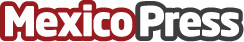 Con Soy Creator, Hotmart fomenta el desarrollo de los Creadores de Contenido en MéxicoHotmart invita a los creadores a unirse al movimiento y despertar en ellos el sentimiento de pertenencia y comunidadDatos de contacto:Alejandra Molinazleal@atrevia.com2224397270Nota de prensa publicada en: https://www.mexicopress.com.mx/con-soy-creator-hotmart-fomenta-el-desarrollo Categorías: Comunicación Marketing E-Commerce http://www.mexicopress.com.mx